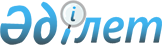 Об утверждении коэффициентов зонирования, учитывающих месторасположение объекта налогообложения в населенных пунктах Бородулихинского районаПостановление акимата Бородулихинского района Восточно-Казахстанской области от 11 января 2018 года № 6. Зарегистрировано Департаментом юстиции Восточно-Казахстанской области 30 января 2018 года № 5471.
      Примечание ИЗПИ.

      В тексте документа сохранена пунктуация и орфография оригинала.
      В соответствии с пунктом 6 статьи 529 Кодекса Республики Казахстан от 25 декабря 2017 года "О налогах и других обязательных платежах в бюджет (Налоговый кодекс)", пунктом 2 статьи 31 Закона Республики Казахстан от 23 января 2001 года "О местном государственном управлении и самоуправлении в Республике Казахстан", приказом Министра информации и коммуникаций Республики Казахстан от 12 ноября 2018 года № 475 "Об утверждении Методики расчета коэффициента зонирования" (зарегистрировано в Реестре государственной регистрации нормативных правовых актов за № 17847) акимат Бородулихинского района ПОСТАНОВЛЯЕТ:
      Сноска. Преамбула - в редакции постановления Бородулихинского районного акимата Восточно-Казахстанской области от 27.05.2019 № 174 (вводится в действие по истечении десяти календарных дней после дня его первого официального опубликования).


      1. Утвердить коэффициенты зонирования, учитывающие месторасположение объекта налогообложения в населенных пунктах Бородулихинского района согласно приложению к настоящему постановлению.
      2. Контроль за исполнением настоящего постановления возложить на заместителя акима района Бичуинова К.К.
      3. Настоящее постановление вводится в действие с 1 января 2019 года.
      СОГЛАСОВАНО:
      "11" января 2018 года Коэффициент зонирования, учитывающего месторасположение объекта налогообложения в населенных пунктах Бородулихинского района
      Сноска. Приложение в редакции постановления акимата Бородулихинского района Восточно-Казахстанской области от 28.02.2020 № 56 (вводится в действие по истечении десяти календарных дней после дня его первого официального опубликования).
					© 2012. РГП на ПХВ «Институт законодательства и правовой информации Республики Казахстан» Министерства юстиции Республики Казахстан
				
      Аким района

Г. Акулов

      Руководитель управления 

      государственных доходов 

      по Бородулихинскому району 

      _____________Н. Меджанов
Приложение
к постановлению акимата
Бородулихинского района
от "11" января 2018 года
№ 6
    №
Наименование населҰнного пункта
Коэффициент
1
поселок Жезкент
1,9
2
село Михайличенково
1,85
3
село Коростели
1,75
4
станция Аул
2,25
5
село Бородулиха
2,4
6
село Знаменка
1,55
7
село Барышовка
1,35
8
село Успенка
1,7
9
село Поднебесное
1,45
10
село Бель-Агач
1,75
11
разъезд Дюсакен
0,85
12
село Бековка
0,9
13
разъезд 41
0,85
14
село Зенковка
1,75
15
село Дмитриевка
1,85
16
село Боровое
1,55
17
село Жерновка
2
18
село Пол-Лог
1,75
19
село Боровлянка
1,9
20
село Зубаир
1,25
21
село Байтанат
1,45
22
село Жана-Ауыл
0,85
23
село Красный Яр
2,2
24
село Речное
1,5
25
село Уба-Форпост
1,65
26
село Песчанка
1,75
27
село Жарбулак 
1,15
28
село Ивановка
2,25
29
село Сосновка
1,8
30
санаторий БерҰзовка
1,7
31
подхоз Березовка
1,95
32
село Hовопокровка
1,85
33
село Сарногай
1,3
34
село Карагайлы 
1,6
35
село Hовая Шульба
1,75
36
село Солоновка
0,95
37
село Акши 
1,75
38
село Переменовка
1,7
39
село Орловка (в Переменовском сельском округе)
1,55
40
село Андроновка
1,55
41
село Ремки
1,15
42
село Петропавловка
1,75
43
село Изатулла
0,85
44
село Камышенка
2,35
45
село Жаксылык 
1,6
46
село Шелехово
1,25
47
село Орловка (в Степном сельском округе)
1,2
48
село Буркотово
1,55
49
село Сахновка
1,25